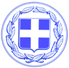 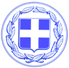                       Κως, 9 Φεβρουαρίου 2017ΔΕΛΤΙΟ ΤΥΠΟΥΘΕΜΑ : ‘’ Γραφείο Ενημέρωσης του Αγρότη και Ηλεκτρονική Θυρίδα Αγροτικής Επιχειρηματικότητας δημιούργησε ο Δήμος Κω.’’Για πρώτη φορά στην Κω, ο Δήμος στηρίζει έμπρακτα τον πρωτογενή τομέα και τους αγρότες του νησιού.Μία ακόμα προγραμματική δέσμευση της δημοτικής αρχής γίνεται πράξη.Ο Δήμος Κω ξεκίνησε τη λειτουργία γραφείου ενημέρωσης του Αγρότη στο Τμήμα Παραγωγής και Ανάπτυξης Πρωτογενή Τομέα.Εκεί οι αγρότες θα μπορούν να ενημερώνονται για αναπτυξιακά προγράμματα αλλά θα έχουν τη δυνατότητα να υποβάλλουν όχι μόνο ερωτήματα αλλά και προτάσεις οι οποίες θα απαντώνται αρμοδίως.Ταυτόχρονα ξεκίνησε και η λειτουργία της Ηλεκτρονικής Θυρίδας Αγροτικής Επιχειρηματικότητας στην ιστοσελίδα του δήμου www.kos.gov.gr.Εκεί αγρότες και κτηνοτρόφοι θα βρίσκουν αναρτημένες όλες τις χρηστικές πληροφορίες αλλά και τις νέες εξελίξεις που αφορούν την επαγγελματική τους δραστηριότητα αλλά και τη δυνατότητά τους να ενταχθούν σε χρηματοδοτικά προγράμματα.Αυτές οι δύο σημαντικές δράσεις έρχονται να προστεθούν σε μια σειρά θετικών δράσεων που έχει αναπτύξει η νέα δημοτική αρχή τα δύο τελευταία χρόνια, όπως είναι η Γιορτή Γαστρονομικού Τουρισμού και των προϊόντων του πρωτογενούς τομέα που έγινε πλέον θεσμός και η παραχώρηση δημοτικών εκτάσεων σε αγρότες και κτηνοτρόφους.Η Κως προχωρά μπροστά με έργα και πράξεις που στηρίζουν τον πρωτογενή τομέα του νησιού.Γραφείο Τύπου Δήμου Κω